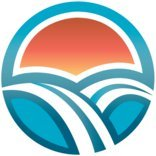 Heritage Hills Elementary School Council Meeting AgendaMay 10, 2023Learning Commons at HHE6:30 pm - 8:00 pmWelcome and Call to Order by Simone					6:30 pm1.1 Review of the Agenda2. Updates for Parents: 2.1 School Trustee Update	Jim Seutter, School Trustee		6:31 – 6:54pmCommunications department sent out information re: wildfire protocolLower transportation fee schedule as result of increased allotment from Alberta EducationAndrew School will be closingFI engagement process is continuingDiscussion around Heritage Hills not having space for two classes per grade in French It has been challenging for parents moving between schools due to rezoningProposal for French Junior High at Bev Facey - parents are concerned about many aspects of the proposal; they can reach out to trustees.New Associate Superintendents - Ryan Marshall and Ragan JohnsonSherwood Heights Jr High Open House to meet with design architect 5:30 pm May 31 and June 6 2.2 School Update 		Bill Schlacht & Team			6:54 – 7:40 pmBill attended a principal meeting this morning; they discussed school council meeting attendance. It seems that meeting every other month increases attendance.Chromebooks have a set lifespan. The district will support 1 Chromebook per 2 students. Our school has 530, and 6 will be decommissioned this year (followed by ~200 per year after that). HHE has traded in old laptops for Chromebooks and has purchased 30 new ones. Bill is advocating for the district to pay 50% of the replacements (to honor the 1:2 ratio). Yearbook update: sales will be open for 2 more weeks before closing. Coyote paw prints have been incorporated into the design. School Education Plan: this is a working document and revisions are ongoing. On May 24th, HHE will send in their new draft to the district. May 25th will be a busy night at HHE!ECS info night at 6:30 pm2nd annual Art Show at 6:30 pm, bring a food bank donationBook fair will be on that weekJune 27th: farewell assembly in the afternoon at 1 pm. The school is planning for a special way to wrap up the year for our students. Discussion re: staffing and French Immersion teachers leaving the school. How can HHE retain qualified French staff? There are many factors to consider with contracts and why teachers move between schools. Question re: split classes and supporting a new 5-6 FI teacher. We will know more about this when the budget is finalized.3. Updates: 									7:40 – 8:00pm 3.1 HHESC Co-Chair Update (Simone & Kelly)No update3.2 Council of School Councils (COSC) Information (Sarah)No update3.3 Staff Appreciation RepresentativeHHE will provide a date that works for teacher appreciation lunchCoyote Compliments have been coming in steadily (especially when the weekly comes out with the reminder)3.4 Fundraising Association (Lisa) Funding request from Teresa: purchasing 45 jerseys of various sizes ($2764)Lisa suggested maybe a music program uniform; will talk to Dr. BoyerRevisiting purchasing a mascot, Teresa will submit a fundraising request4. Adjournment of meeting							7:50pm5. Next meeting will be on June 14, 2023 at 6:30pm in person.   Upcoming School Council Meetings: June 14, 2023 - AGM